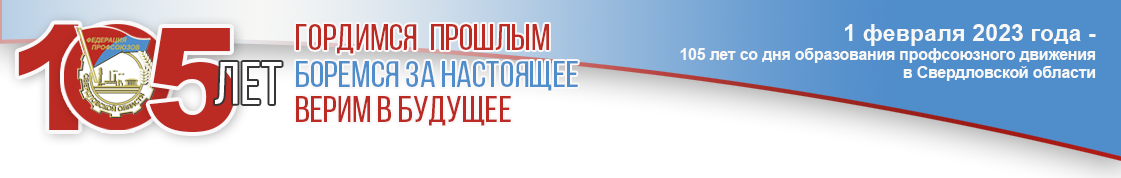 ФЕДЕРАЦИЯ ПРОФСОЮЗОВ СВЕРДЛОВСКОЙ ОБЛАСТИ – один из флагманов Российского профсоюзного движенияС самого своего основания и до сегодняшних дней профсоюзы волнуют одни и те же вопросы: как живет рабочий человек, справедливо ли оплачен его труд, безопасны ли условия труда и что нужно сделать еще, чтобы жилось трудящимся лучше. За 105-летнюю историю организованного профсоюзного движения на  Среднем Урале, профсоюзы стали исключительно важным социальным институтом, который обеспечивает всестороннюю защиту интересов трудящихся, активно участвует в развитии гражданского общества.2023 год объявлен Федерацией Независимых Профсоюзов России - Годом укрепления и развития социального партнерства.Нам надо шагать в ногу со временем, соответствовать глобальным изменениям, которые происходят в мире, активно и современно включать в свою повседневную деятельность новые инструменты работы, профсоюзные цифровые платформы. В то же время мы обязаны хранить и приумножать лучшие традиции наших предшественников:  наставничество, забота о здоровье, уделяя особое внимание ветеранам, женщинам и подрастающему поколению, поддержка социальных партнеров в развитии и процветании региона.Мы считаем, что благодарность человеку труда должна быть не только на словах. Публичное признание государством безусловных заслуг трудящихся, приумножающих благосостояние всей страны, должно подтверждаться и в жизни.Профсоюзы неизменно выступают за справедливое распределение доходов, достойную заработную плату, безопасные рабочие места, доступные медицину, образование и жилье.Ситуации, когда владелец бизнеса сокращает рабочие места или зарплату не потому, что иного выхода нет, а прикрываясь санкциями, – недопустимы! Столкнулся с трудностями – покажи, расскажи и предложи антикризисный план. Тогда мы вместе будем искать выходы из положения. Вот наш приоритет на сегодня! Наши требования: сохранения рабочих мест, ежегодная индексация зарплат не ниже реального роста цен, поддержка малообеспеченных граждан и, конечно, наших ветеранов, массовое заключение коллективных договоров и соглашений. Сейчас наши требования приобретают особую значимость в свете сложнейших вызовов последних лет. Сначала пандемия, затем активизация внешнеполитических санкций, сейчас специальная военная операция.Профсоюзы постоянно сталкиваемся с новыми вызовами, но мы не должны сдаваться.Уверен: вместе мы справимся, ведь каждый новый вызов делает нас и нашу страну сильнее, многое заставляет переосмыслить, мотивирует попробовать что-то новое.Благодарю профсоюзный актив Свердловской области за самоотверженную и плодотворную работу! Желаю всем в этот юбилейный год дальнейших успехов в борьбе за наше общее профсоюзное дело!Андрей Леонидович ВЕТЛУЖСКИХ, председатель Федерации профсоюзов Свердловской области, Председатель совета Ассоциации территориальных объединенийорганизаций профсоюзов Уральского Федерального округаФЕДЕРАЦИЯ ПРОФСОЮЗОВ СВЕРДЛОВСКОЙ ОБЛАСТИ – ЭТО:Объединение профсоюзов «всех производств» состоялось на I областном съезде профсоюзов Урала, который прошел 29 января - 2 февраля 1918 г. 1 февраля 2018 г. Федерация профсоюзов Свердловской области (ФПСО) отмечает свое 105-летие в качестве территориального профобъединения.Сегодня ФПСО – часть общероссийского профдвижения в составе Федерации независимых профсоюзов России (ФНПР). Главная цель деятельности ФПСО - объединение и координация действий профсоюзов всего региона по представительству и защите социально-трудовых, профессиональных и законных прав наемных работников.ФПСО – самая мощная из всех общественных организаций Урала и третья по численности в составе Федерации независимых профсоюзов России. Общая численность членов профсоюзов в составе ФПСО –  более 500 000 человек. Председатель Федерации профсоюзов Свердловской области, председатель совета Ассоциации территориальных объединений организаций профсоюзов Уральского Федерального округа -  Андрей Леонидович Ветлужских.ФПСО – это 32 областных (территориальных) отраслевых профсоюза, 50 координационных советов в муниципальных образованиях, 230 районных (городских),  3688 первичных профсоюзных организаций.Техническая инспекция труда свердловских профсоюзов – это 32 техинпектора и порядка 11 000 уполномоченных по охране труда.В среднем за год юридическими службами свердловских профсоюзов проводится более 4 000 проверок соблюдения трудового законодательства.96,5% членов профсоюза Свердловской области состоит в колдоговорных отношениях. Профсоюзы инициируют заключение более 3100 коллективных договоров, заключено 132 соглашений разного уровня.ФПСО – соорганизатор летнего оздоровления свыше 450 000 детей. ФПСО – это ассоциации профсоюзов работников бюджетной сферы; предприятий оборонно-промышленного комплекса; транспорта и связи; малого и среднего предпринимательства; профорганизаций студентов; профсоюзных депутатов.Председатели многих областных (территориальных) комитетов – координаторы своих отраслевых профсоюзов по Уральскому региону.Каждый третий член профсоюза в Свердловской области – молодежь в возрасте до 35 лет.Более 50% вновь вступающих в профсоюз – молодые люди до 35 лет.День рождения ФПСО – 1 февраля – согласно указу губернатора является памятной датой Свердловской области, Днем образования профдвижения региона.                      В это день также отмечается наш профессиональный праздник - День профсоюзного активиста Свердловской области.Именем Федерации профсоюзов в Екатеринбурге названа остановка общественного транспорта.В Екатеринбурге есть улица Профсоюзная.В 2013 г., в честь 95-летия ФПСО в мкрн. Академический заложена Аллея Труда с памятным камнем. Ежегодно, в канун 1 Мая, по инициативе ФПСО такие аллеи высаживаются в городах и районах Свердловской области.В 2017 г. председатель ФПСО А. Л. Ветлужских доставил флаг ФПСО на Северный полюс. Ежегодно флаг ФПСО с группами молодых профактивистов покоряет горные вершины Большого Урала. ФПСО – неоднократный победитель Всероссийского конкурса Центральной профсоюзной газеты «Солидарность» и обладатель нескольких статуэток «Профсоюзный авангард». 2022 год: Грамота в Номинации «Акция» – проект «Профсоюзный адвокат». Реализация  программы по предоставлению широкому кругу работников услуг по защите трудовых прав, включающие в себя представительство в суде по вопросам взыскания заработной платы.                                Грамота в Номинации «Лидер» - Бондарчук В.П. - главный доверенный врач ФПСО.                За реализацию инициативы ФПСО по проведению тематических смен «Профсоюз» в ведомственных и муниципальных лагерях детского отдыха, способствующих доведению информации до детей, о деятельности и возможностях профсоюзного движения.В рамках международного экономического форума «Иннопром» ФПСО совместно с Ассоциацией территориальных объединений УФО проводит всероссийскую выставку передовых профсоюзных идей – форум «Инновации в профсоюзах».ФПСО – инициатор подписания единственного в России вариативного соглашения в малом и среднем бизнесе.В ФПСО разработана и внедрена CRM - система электронного профсоюзного учета и профсоюзного взноса «Е-профсоюз».ФПСО является первопроходцем по многим наработкам в сфере профсоюзного органайзинга - создания профсоюзных организаций в агрессивной среде, в том числе  в транснациональных корпорациях.На счету ФПСО – десятки судебных прецедентов по защите прав работников, в т. ч. по применению законодательства, по специальной оценке условий труда (СОУТ), предоставления гарантий и компенсаций, которые устраняют правовые пробелы в пользу трудящихся.ФПСО одна из первых в России стала развивать систему социального партнерства: в 1991 г. подписано соглашение Облсовпрофа с областным Советом народных депутатов.Сегодня действуют Соглашения ФПСО: с полномочным представителем Президента РФ в УФО, правительством области и объединением работодателей; Законодательным Собранием; Гострудинспекцией; прокуратурой; Общественной палатой; Союзом журналистов; организацией ветеранов войны, труда, боевых действий, государственной службы, пенсионеров; Екатеринбургской Епархией и др.ФПСО – за профсоюз без границ: подписаны соглашения о сотрудничестве с профсоюзами региона Гёнгидо (Южная Корея), провинции Ламбардия (Италия),  Азербайджана, Кыргызстана, Узбекистана (Хорезмская область), Таджикистана (Соггийская область), Молдовы, Приднестровья; в России – с профсоюзами Саха-Якутии, Ярославской и Архангельской областей, Дагестана, Крыма, Севастополя и др.ФПСО – инициатор возрождения движения профсоюзных агитбригад.              Ежегодно на базе ФПСО проходит Всероссийский конкурс агитбригад «Профсоюзы – за достойный труд!» под эгидой ФНПР. ФПСО – площадка для открытого Уральского конкурса рабочей песни и областных слетов трудовых династий; советов ветеранов, советов женщин предприятий и организаций региона.Идея ФПСО о проведении тематических смен «Профсоюз», уже более 15 лет реализуется в детских оздоровительных лагерях, где тысячи детей играют в профсоюз, подхвачена по всей стране.Более 100 авторов ежегодно участвуют в областном конкурсе ФПСО на лучший профсоюзный агитплакат «Профсоюзы – за достойный труд!».ФПСО первая в стране начала проводить окружные и региональные семинары по продвижению профсоюзов в социальных сетях «SMM в профсоюзах», в том числе по информационной политике.Сайт ФПСО www.fnpr.org входит в ТОП-10 лучших профсоюзных сайтов страны. При ФПСО действуют областные советы: молодежный, экспертный, работающих женщин, ветеранов предприятий и организаций Свердловской области.Системное обучение профактива ведут Учебно-методический центр профсоюзов Свердловской области, НИИ охраны труда ФНПР.ИСТОРИЯ ПРОФСОЮЗНОГО ДВИЖЕНИЯ УРАЛАВ городе Екатеринбурге в октябре 1905 возник комитет Всероссийского союза железнодорожников, участвовавший во Всероссийской политической стачке. Затем созданы союзы рабочих по металлу, печатников, портных, гранильщиков и ювелиров, фармацевтов, несколько союзов служащих — почтово-телеграфных, торговых и других учреждений.«Временные правила о профессиональных обществах», опубликованные правительством 4 марта 1906 года, запрещали лицам, работающим в государственных учреждениях, объединяться в профессиональные союзы. Они закрылись, зато возникли новые союзы — кондитеров и булочников, чаеразвесочников и деревообделочников. В середине 1906 года в Екатеринбурге представители ряда профессиональных союзов региона обсудили вопрос о создании “Союза трудящихся горной промышленности Урала”.Во второй половине 1907 года в городе создано Центральное бюро профессиональных союзов, координировавшее их деятельность. В 1908 году в шести городах профсоюзы насчитывали около 1 тыс. чел. Во многих профессиональных союзах сказывалось сильное влияние левых радикалов, что приводило к конфликтам с предпринимателями и властями и к их закрытию. Так, в мае 1912 года в Екатеринбурге закрыт профессиональный союз приказчиков, в котором под видом самообразования обсуждались программы левых партий. Некоторые профессиональные союзы действовали нелегально. После падения царизма в г.Екатеринбурге в марте 1917 года возродились профессиональные союзы металлистов, деревообделочников, затем печатников, портных, торгово-промышленных служащих. Существовали также союзы кожевников, текстильщиков, строителей, мукомолов, фармацевтов и другие. В марте — июне 1917 года в городе создано свыше 40 профессиональных союзов, объединявших более 8 тыс. чел., 14 июня — Центральное бюро профессиональных союзов. В Екатеринбурге находился Уральский областной совет профессиональных союзов, 11-15 августа здесь под руководством большевиков работала первая Уральская областная конференция профессиональных союзов.Большевики осенью 1917 года контролировали многие профессиональные союзы г.Екатеринбурга и Центрального бюро, по их инициативе проходили забастовки и захваты предприятий. Приход большевиков к власти привел к изменению положения и функций профессиональных союзов, которые приняли на Урале участие в советах рабочего контроля, в национализации промышленных предприятий, в организации их деятельности. Так, на Верх-Исетском заводе профессиональный союз стал заниматься укреплением трудовой дисциплины, повышением производительности труда, охраной государственной собственности, стремился сбить недовольство рабочих предприятия своим положением. Некоторые профессиональные союзы сохраняли самостоятельность и пытались противодействовать большевикам. Так, союз почтово-телеграфных служащих отказался принимать и передавать телеграфные распоряжения советских властей, подчиняться контролю за перевозкой почты по железной дороге. На основе решения Второй всероссийской конференции союза печатников в декабре 1917 года он отверг декрет о рабочем контроле на производстве и выступил в защиту Учредительного собрания. В этих условиях большевистское руководство Екатеринбурга изолировало союз печатников, а общегородской профессиональный союз одобрил решение советского правительства о роспуске Учредительного собрания.Состоявшийся в январе — феврале 1918 года областной съезд профессиональных союзов Урала указал на необходимость теснейшей работы профессиональных союзов с большевистской партией, принял решение о слиянии профессиональных союзов и фабзавкомов в одну производственную организацию. Решением I-го областного съезда профсоюзов Урала, который прошел 29 января - 2 февраля 1918 г., было создано объединенное профсоюзное движение на Среднем Урале и сейчас, эта дата 1 февраля - установлена, как День образования профсоюзного движения в Свердловской области. Профессиональные союзы действовали в Екатеринбурге и при белых, а после их отступления 30 июня 1919 года Екатеринбургский ВРК обратился с воззванием к рабочим, в котором призвал переизбрать правления профессиональных союзов, т.к. они мешают «развитию правильного рабочего движения». Соответствующее решение приняла конференция профессиональных союзов Екатеринбурга, состоявшаяся 10 августа 1919 года. В ней участвовали 120 делегатов, представлявших 16,5 тыс. организаций рабочих. Для руководства профессиональных союзов в Екатеринбурге создано организационно-инструкторское бюро ВЦСПС на Урале, которое возглавил А.А.Андреев. При активном участии профессиональных союзов проходили «недели помощи фронту», «недели помощи раненым» и др. агитационно-трудовые мероприятия.Острый характер носила в Екатеринбурге дискуссия о профсоюзах, в которой в феврале 1921 верх одержали сторонники ленинской платформы. Затем прошли конференции многих союзов, на которых обсуждались проблемы жизни и быта трудящихся, задачи профессиональных союзов в условиях перехода к мирному хозяйственному строительству. Число членов профессиональных союзов быстро увеличивалось. Профессиональные союзы возглавляло Уралбюро ВЦСПС, губернский совет профессиональных союзов, находившиеся в Екатеринбурге. После образования в 1923 Уральского областного профсовета губпрофсоветы были ликвидированы. Вместо них создан единый орган — Уралоблпрофсовет, размещавшийся в Екатеринбурге. В Свердловске, как и в других крупных промышленных центрах, существовали райкомы союзов. На особом положении находились профсоюзные организации на частных, арендных и концессионных предприятиях, но их в Екатеринбурге было немного и во второй половине 1920-х они прекратили существование.При непосредственном участии профессиональных союзов осуществлялась перестройка промышленности Екатеринбурга, с 1922 года введена практика заключения коллективных договоров между администрацией и профсоюзными органами. Много делали профессиональные союзы для развития трудовой активности рабочих, непосредственными организаторами выступали завкомы профессиональных союзов, важную роль играли производственные совещания. В конкурсе производственных совещаний в 1925 году наилучших результатов добился коллектив Свердловских главных железнодорожных мастерских. Много внимания уделяли профессиональные союзы Екатеринбурга распределению жилья, улучшению быта и отдыха населения, расширению культпросветработы, ликвидации неграмотности, подготовке индустриальных кадров.В 1930-е профессиональные союзы разукрупнили. На предприятиях и стройках создавались профгруппы: это было связано с огромными масштабами промышленного строительства в Екатеринбурге и быстрым ростом числа рабочих и служащих. Профорганизации стали проводить соревнование и осуществлять контроль за снабжением, культурно-бытовым и медицинским обслуживанием трудящихся, жилищным строительством, общественным питанием, детскими учреждениями. Наряду с этим в условиях тоталитарного режима в 1930-е имели место грубые нарушения профсоюзной демократии, взят на вооружение административно-приказной метод руководства. Многие профсоюзные руководители и активисты подверглись репрессиям, широкое распространение получил принудительный труд на предприятиях. Профессиональные союзы по существу работали под жестким руководством парторганов, контролировали жизнь рабочих и служащих.     В связи с разделением в 1934 году Уральской области на Свердловскую и другие области создано оргбюро ВЦСПС. Вместо 42 существовавших в Уральской области союзов в Свердловской области на 1 июня 1935 года насчитывалось 86 союзов. После 22 июня 1941 года работа свердловских профессиональных союзов перестроена во всех звеньях. Этому способствовала эвакуация сюда ЦК многих отраслевых профессиональных союзов, а также аппарата ВЦСПС. Профессиональные союзы много сделали для развития творческой инициативы масс, распространения передового опыта (например, строителя Свердловскпромстроя В.Ф. Шалаева, выступившего инициатором движения за совмещение профессий, токаря Уралмаша П.К. Смехова, взявшего в январе 1942 года шефство над молодыми рабочими). Особое внимание уделяли профессиональные союзы материально-бытовым условиям жизни и труда рабочих и служащих. Вместе с коммунистами профессиональные союзы Екатеринбурга участвовали в организации всенародной помощи фронту, помогали в проведении оборонной работы. В послевоенный период партийный контроль над профессиональными союзами оставался жестким, хотя со многими ограничениями профсоюзной демократии было покончено. К январю 1951 года отчеты и выборы прошли во всех профорганизациях г.Екатеринбурга. Обновился состав почти половины месткомов. Расширилось число профсоюзных активистов. Особое внимание уделялось организации соревнования за открытие лицевых счетов экономии, выпуску сверхплановой продукции, а также за «коммунистическое отношение к труду».В январе 1958 года Президиум ВЦСПС рассмотрел и одобрил работу Свердловского облсовпрофа, наметил пути ее улучшения: обеспечение роста инициативы и самодеятельности трудящихся. В 1963 в деятельность профессиональных союзов Свердловской области вовлечено свыше 2,5 тыс. внештатных работников. В 1960-е профсоюзы стали активнее участвовать в разработке перспективных планов развития предприятий. Важную роль в этом играли постоянно действующие производственные совещания. Число их участников в Свердловской области выросло с 98 тыс. в 1959 году до 135 тыс. в январе 1966 года.В развитии технического прогресса видное место принадлежало научно-техническим обществам (НТО), работавшим под руководством профессиональных союзов. Количество первичных организаций НТО в Свердловской области увеличилось с 807 в 1961 году до 1044 в 1965 году, а число членов в них — с 47 до 68 тыс. К концу 1960-х свыше половины НТО выполняли функции производственно-технических советов предприятий. Профессиональные союзы руководили рационализаторской и изобретательской работой. В 1961 году в Свердловске прошло всесоюзное совещание общественных конструкторских бюро. По инициативе свердловчан зародились общественные бюро и группы экономического анализа. При содействии профессиональных союзов широкое распространение получили общественные бюро нормирования труда, а также почин рабочих Уралхиммаша, предложивших разрабатывать и внедрять планы научной организации труда на каждом рабочем месте. В 1960-е профессиональные союзы усилили внимание к проблеме повышения материального благосостояния трудящихся, более активно решали жилищные вопросы.В 1970-е профсоюзное движение стало еще более массовым, что привело к разукрупнению ряда союзов. В Свердловске начал действовать областной комитет профессиональных союзов рабочих тяжелого машиностроения. Больше внимания уделялось совершенствованию подготовки и переподготовки кадров и актива. В 1978 открылись межобластные Профсоюзные курсы подготовки и переподготовки работников профорганов и культпросветучреждений Урала. Свердловский облсовпроф и обкомы профессиональных союзов сосредоточили усилия на реконструкции и техническом перевооружении действующих предприятий. Профорганы помогли провести в городе Всесоюзный семинар по изучению опыта реконструкции предприятий с минимальными капитальными затратами (1973), организовать областной смотр-конкурс реконструкции предприятий. В феврале — марте 1979 года Свердловский облсовпроф провел ряд мероприятий по распространению опыта передовых бригад с использованием системы экономической учебы. Широкое распространение получила инициатива профсоюзов Уралмаша и Уралхиммаша по улучшению организации общественного питания.В начале 1980-х Свердловский облсовпроф разработал положение о бригадном хозрасчете в промышленности, ежегодно проводил совещания бригадиров и профгруппоргов, семинары по обмену опытом внедрения бригадной организации труда. Комитет профсоюзной организации «Уралмаш» контролировал создание новой техники для села. В 1992 году решением межсоюзной областной конференции образована Федерация профсоюзов Свердловской области (правопреемник Облсовпрофа Свердловской области).1 февраля 2008 года, в день 90-летия со дня I областного съезда профсоюзов Урала, впервые отмечался День профсоюзного активиста Свердловской области. В 2010 году этому празднику был придан официальный статус знаменательной даты – 1 февраля - День образования профсоюзного движения Свердловской области. Указ Губернатора Свердловской области от 11.11.2010г. № 897-УГ «Об установлении знаменательной даты Свердловской области – Дня образования профсоюзного движения в Свердловской области» стал признанием заслуг профсоюзов в социально-экономическом партнерстве и защите прав и интересов трудящихся. 620075,  г. Екатеринбургул. Розы Люксембург, д. 34тел./факс (343) 371-56-46, e-mail: fpso@mail.ruЧИТАЙТЕ наш сайт - www.fnpr.orgРегистрируйтесь на сайте и получайте наши новости.Заходите к нам на канале Ютуб «ФПСО Профсоюзы» https://www.youtube.com/user/ProfsouzSOПодписывайтесь на страницу ФПСО в социальных сетях  «ВКонтакте», «Одноклассники»,Телеграмм - «Свердловские профсоюзы»  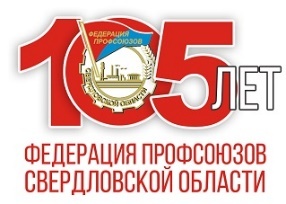 